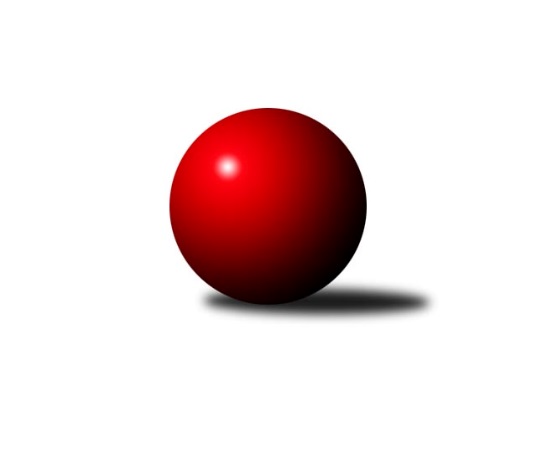 Č.4Ročník 2015/2016	17.7.2024 Meziokresní přebor-Bruntál, Opava 2015/2016Statistika 4. kolaTabulka družstev:		družstvo	záp	výh	rem	proh	skore	sety	průměr	body	plné	dorážka	chyby	1.	TJ Kovohutě Břidličná ˝D˝	4	4	0	0	34 : 6 	(21.0 : 11.0)	1625	8	1116	509	27.5	2.	KK PEPINO Bruntál	4	4	0	0	30 : 10 	(22.5 : 9.5)	1597	8	1124	473	36	3.	TJ Horní Benešov ˝E˝	4	3	0	1	28 : 12 	(19.0 : 13.0)	1598	6	1132	466	29	4.	KK Minerva Opava ˝C˝	4	3	0	1	24 : 16 	(16.0 : 16.0)	1581	6	1130	451	41	5.	TJ Opava ˝D˝	4	3	0	1	24 : 16 	(20.5 : 11.5)	1481	6	1071	410	47	6.	TJ Horní Benešov ˝D˝	4	2	0	2	24 : 16 	(17.5 : 14.5)	1574	4	1109	465	34.3	7.	TJ Jiskra Rýmařov ˝C˝	4	2	0	2	20 : 20 	(17.0 : 15.0)	1566	4	1103	463	32.3	8.	RSKK Raciborz	4	2	0	2	16 : 24 	(14.0 : 18.0)	1480	4	1039	441	36.3	9.	TJ Kovohutě Břidličná ˝C˝	4	1	0	3	16 : 24 	(12.0 : 20.0)	1460	2	1047	414	44	10.	KK PEPINO Bruntál ˝B˝	4	0	0	4	12 : 28 	(12.0 : 20.0)	1333	0	979	354	65	11.	TJ Horní Benešov ˝F˝	4	0	0	4	6 : 34 	(11.5 : 20.5)	1531	0	1092	439	34	12.	TJ Sokol Chvalíkovice ˝B˝	4	0	0	4	6 : 34 	(9.0 : 23.0)	1499	0	1073	426	54Tabulka doma:		družstvo	záp	výh	rem	proh	skore	sety	průměr	body	maximum	minimum	1.	TJ Opava ˝D˝	3	3	0	0	24 : 6 	(19.5 : 4.5)	1567	6	1638	1522	2.	TJ Kovohutě Břidličná ˝D˝	2	2	0	0	18 : 2 	(12.0 : 4.0)	1606	4	1610	1601	3.	KK PEPINO Bruntál	2	2	0	0	16 : 4 	(12.0 : 4.0)	1504	4	1509	1498	4.	TJ Horní Benešov ˝D˝	3	2	0	1	20 : 10 	(15.0 : 9.0)	1590	4	1599	1585	5.	RSKK Raciborz	2	2	0	0	14 : 6 	(9.0 : 7.0)	1492	4	1531	1452	6.	TJ Horní Benešov ˝E˝	1	1	0	0	8 : 2 	(6.0 : 2.0)	1554	2	1554	1554	7.	TJ Kovohutě Břidličná ˝C˝	2	1	0	1	12 : 8 	(7.0 : 9.0)	1527	2	1544	1509	8.	KK Minerva Opava ˝C˝	1	0	0	1	4 : 6 	(4.0 : 4.0)	1632	0	1632	1632	9.	TJ Jiskra Rýmařov ˝C˝	2	0	0	2	8 : 12 	(8.0 : 8.0)	1607	0	1618	1595	10.	KK PEPINO Bruntál ˝B˝	2	0	0	2	8 : 12 	(7.0 : 9.0)	1348	0	1391	1305	11.	TJ Horní Benešov ˝F˝	2	0	0	2	2 : 18 	(4.5 : 11.5)	1562	0	1577	1547	12.	TJ Sokol Chvalíkovice ˝B˝	2	0	0	2	2 : 18 	(5.0 : 11.0)	1513	0	1541	1484Tabulka venku:		družstvo	záp	výh	rem	proh	skore	sety	průměr	body	maximum	minimum	1.	KK Minerva Opava ˝C˝	3	3	0	0	20 : 10 	(12.0 : 12.0)	1564	6	1633	1448	2.	TJ Kovohutě Břidličná ˝D˝	2	2	0	0	16 : 4 	(9.0 : 7.0)	1644	4	1684	1604	3.	TJ Horní Benešov ˝E˝	3	2	0	1	20 : 10 	(13.0 : 11.0)	1612	4	1718	1454	4.	KK PEPINO Bruntál	2	2	0	0	14 : 6 	(10.5 : 5.5)	1644	4	1649	1638	5.	TJ Jiskra Rýmařov ˝C˝	2	2	0	0	12 : 8 	(9.0 : 7.0)	1546	4	1590	1501	6.	TJ Horní Benešov ˝D˝	1	0	0	1	4 : 6 	(2.5 : 5.5)	1557	0	1557	1557	7.	TJ Opava ˝D˝	1	0	0	1	0 : 10 	(1.0 : 7.0)	1395	0	1395	1395	8.	TJ Horní Benešov ˝F˝	2	0	0	2	4 : 16 	(7.0 : 9.0)	1519	0	1527	1511	9.	TJ Sokol Chvalíkovice ˝B˝	2	0	0	2	4 : 16 	(4.0 : 12.0)	1493	0	1541	1444	10.	TJ Kovohutě Břidličná ˝C˝	2	0	0	2	4 : 16 	(5.0 : 11.0)	1427	0	1460	1394	11.	KK PEPINO Bruntál ˝B˝	2	0	0	2	4 : 16 	(5.0 : 11.0)	1325	0	1366	1284	12.	RSKK Raciborz	2	0	0	2	2 : 18 	(5.0 : 11.0)	1475	0	1606	1343Tabulka podzimní části:		družstvo	záp	výh	rem	proh	skore	sety	průměr	body	doma	venku	1.	TJ Kovohutě Břidličná ˝D˝	4	4	0	0	34 : 6 	(21.0 : 11.0)	1625	8 	2 	0 	0 	2 	0 	0	2.	KK PEPINO Bruntál	4	4	0	0	30 : 10 	(22.5 : 9.5)	1597	8 	2 	0 	0 	2 	0 	0	3.	TJ Horní Benešov ˝E˝	4	3	0	1	28 : 12 	(19.0 : 13.0)	1598	6 	1 	0 	0 	2 	0 	1	4.	KK Minerva Opava ˝C˝	4	3	0	1	24 : 16 	(16.0 : 16.0)	1581	6 	0 	0 	1 	3 	0 	0	5.	TJ Opava ˝D˝	4	3	0	1	24 : 16 	(20.5 : 11.5)	1481	6 	3 	0 	0 	0 	0 	1	6.	TJ Horní Benešov ˝D˝	4	2	0	2	24 : 16 	(17.5 : 14.5)	1574	4 	2 	0 	1 	0 	0 	1	7.	TJ Jiskra Rýmařov ˝C˝	4	2	0	2	20 : 20 	(17.0 : 15.0)	1566	4 	0 	0 	2 	2 	0 	0	8.	RSKK Raciborz	4	2	0	2	16 : 24 	(14.0 : 18.0)	1480	4 	2 	0 	0 	0 	0 	2	9.	TJ Kovohutě Břidličná ˝C˝	4	1	0	3	16 : 24 	(12.0 : 20.0)	1460	2 	1 	0 	1 	0 	0 	2	10.	KK PEPINO Bruntál ˝B˝	4	0	0	4	12 : 28 	(12.0 : 20.0)	1333	0 	0 	0 	2 	0 	0 	2	11.	TJ Horní Benešov ˝F˝	4	0	0	4	6 : 34 	(11.5 : 20.5)	1531	0 	0 	0 	2 	0 	0 	2	12.	TJ Sokol Chvalíkovice ˝B˝	4	0	0	4	6 : 34 	(9.0 : 23.0)	1499	0 	0 	0 	2 	0 	0 	2Tabulka jarní části:		družstvo	záp	výh	rem	proh	skore	sety	průměr	body	doma	venku	1.	TJ Horní Benešov ˝F˝	0	0	0	0	0 : 0 	(0.0 : 0.0)	0	0 	0 	0 	0 	0 	0 	0 	2.	TJ Horní Benešov ˝D˝	0	0	0	0	0 : 0 	(0.0 : 0.0)	0	0 	0 	0 	0 	0 	0 	0 	3.	RSKK Raciborz	0	0	0	0	0 : 0 	(0.0 : 0.0)	0	0 	0 	0 	0 	0 	0 	0 	4.	KK PEPINO Bruntál	0	0	0	0	0 : 0 	(0.0 : 0.0)	0	0 	0 	0 	0 	0 	0 	0 	5.	KK PEPINO Bruntál ˝B˝	0	0	0	0	0 : 0 	(0.0 : 0.0)	0	0 	0 	0 	0 	0 	0 	0 	6.	TJ Kovohutě Břidličná ˝D˝	0	0	0	0	0 : 0 	(0.0 : 0.0)	0	0 	0 	0 	0 	0 	0 	0 	7.	TJ Kovohutě Břidličná ˝C˝	0	0	0	0	0 : 0 	(0.0 : 0.0)	0	0 	0 	0 	0 	0 	0 	0 	8.	TJ Sokol Chvalíkovice ˝B˝	0	0	0	0	0 : 0 	(0.0 : 0.0)	0	0 	0 	0 	0 	0 	0 	0 	9.	TJ Opava ˝D˝	0	0	0	0	0 : 0 	(0.0 : 0.0)	0	0 	0 	0 	0 	0 	0 	0 	10.	KK Minerva Opava ˝C˝	0	0	0	0	0 : 0 	(0.0 : 0.0)	0	0 	0 	0 	0 	0 	0 	0 	11.	TJ Jiskra Rýmařov ˝C˝	0	0	0	0	0 : 0 	(0.0 : 0.0)	0	0 	0 	0 	0 	0 	0 	0 	12.	TJ Horní Benešov ˝E˝	0	0	0	0	0 : 0 	(0.0 : 0.0)	0	0 	0 	0 	0 	0 	0 	0 Zisk bodů pro družstvo:		jméno hráče	družstvo	body	zápasy	v %	dílčí body	sety	v %	1.	Jan Doseděl 	TJ Kovohutě Břidličná ˝D˝ 	8	/	4	(100%)		/		(%)	2.	Zdeněk Smrža 	TJ Horní Benešov ˝D˝ 	8	/	4	(100%)		/		(%)	3.	Tomáš Janalík 	KK PEPINO Bruntál 	8	/	4	(100%)		/		(%)	4.	Petr Kozák 	TJ Horní Benešov ˝E˝ 	6	/	3	(100%)		/		(%)	5.	Miroslava Hendrychová 	TJ Opava ˝D˝ 	6	/	3	(100%)		/		(%)	6.	Richard Janalík 	KK PEPINO Bruntál 	6	/	3	(100%)		/		(%)	7.	Leoš Řepka ml. 	TJ Kovohutě Břidličná ˝C˝ 	6	/	3	(100%)		/		(%)	8.	Josef Novotný 	KK PEPINO Bruntál ˝B˝ 	6	/	4	(75%)		/		(%)	9.	Oldřich Tomečka 	KK Minerva Opava ˝C˝ 	6	/	4	(75%)		/		(%)	10.	Zdeněk Černý 	TJ Horní Benešov ˝E˝ 	6	/	4	(75%)		/		(%)	11.	Jan Mlčák 	KK PEPINO Bruntál ˝B˝ 	6	/	4	(75%)		/		(%)	12.	Jiří Večeřa 	TJ Kovohutě Břidličná ˝D˝ 	6	/	4	(75%)		/		(%)	13.	Ota Pidima 	TJ Kovohutě Břidličná ˝D˝ 	6	/	4	(75%)		/		(%)	14.	Miroslav Langer 	TJ Jiskra Rýmařov ˝C˝ 	6	/	4	(75%)		/		(%)	15.	Gabriela Beinhaeurová 	KK Minerva Opava ˝C˝ 	6	/	4	(75%)		/		(%)	16.	Josef Klapetek 	TJ Opava ˝D˝ 	4	/	2	(100%)		/		(%)	17.	Milan Franer 	TJ Opava ˝D˝ 	4	/	2	(100%)		/		(%)	18.	Ladislav Stárek st. 	TJ Kovohutě Břidličná ˝D˝ 	4	/	2	(100%)		/		(%)	19.	Jan Kriwenky 	TJ Horní Benešov ˝E˝ 	4	/	2	(100%)		/		(%)	20.	Zdeněk Janák 	TJ Horní Benešov ˝E˝ 	4	/	3	(67%)		/		(%)	21.	František Ocelák 	KK PEPINO Bruntál 	4	/	3	(67%)		/		(%)	22.	Jan Fadrný 	TJ Horní Benešov ˝D˝ 	4	/	3	(67%)		/		(%)	23.	Pavel Přikryl 	TJ Jiskra Rýmařov ˝C˝ 	4	/	4	(50%)		/		(%)	24.	Pavel Švan 	TJ Jiskra Rýmařov ˝C˝ 	4	/	4	(50%)		/		(%)	25.	Jaroslav Zelinka 	TJ Kovohutě Břidličná ˝C˝ 	4	/	4	(50%)		/		(%)	26.	Krzysztof Wróblewski 	RSKK Raciborz 	4	/	4	(50%)		/		(%)	27.	Mariusz Gierczak 	RSKK Raciborz 	4	/	4	(50%)		/		(%)	28.	Jan Chovanec 	TJ Opava ˝D˝ 	2	/	1	(100%)		/		(%)	29.	Ryszard Grygiel 	RSKK Raciborz 	2	/	1	(100%)		/		(%)	30.	Barbora Bártková 	TJ Horní Benešov ˝D˝ 	2	/	1	(100%)		/		(%)	31.	Jiří Novák 	TJ Opava ˝D˝ 	2	/	1	(100%)		/		(%)	32.	Lubomír Bičík 	KK Minerva Opava ˝C˝ 	2	/	1	(100%)		/		(%)	33.	Radek Fischer 	KK Minerva Opava ˝C˝ 	2	/	2	(50%)		/		(%)	34.	Vladislav Kobelár 	TJ Opava ˝D˝ 	2	/	2	(50%)		/		(%)	35.	Anna Dosedělová 	TJ Kovohutě Břidličná ˝C˝ 	2	/	2	(50%)		/		(%)	36.	Vladimír Štrbík 	TJ Kovohutě Břidličná ˝D˝ 	2	/	2	(50%)		/		(%)	37.	Martin Kaduk 	KK PEPINO Bruntál 	2	/	3	(33%)		/		(%)	38.	Zbyněk Tesař 	TJ Horní Benešov ˝D˝ 	2	/	3	(33%)		/		(%)	39.	Otto Mückstein 	TJ Sokol Chvalíkovice ˝B˝ 	2	/	3	(33%)		/		(%)	40.	Pavel Dvořák 	KK PEPINO Bruntál 	2	/	3	(33%)		/		(%)	41.	Zdeňka Habartová 	TJ Horní Benešov ˝D˝ 	2	/	3	(33%)		/		(%)	42.	David Beinhauer 	TJ Sokol Chvalíkovice ˝B˝ 	2	/	3	(33%)		/		(%)	43.	Marek Prusicki 	RSKK Raciborz 	2	/	3	(33%)		/		(%)	44.	Miroslav Petřek st.	TJ Horní Benešov ˝F˝ 	2	/	3	(33%)		/		(%)	45.	Josef Kočař 	TJ Kovohutě Břidličná ˝C˝ 	2	/	3	(33%)		/		(%)	46.	Daniel Beinhauer 	TJ Sokol Chvalíkovice ˝B˝ 	2	/	3	(33%)		/		(%)	47.	Zdeněk Kment 	TJ Horní Benešov ˝F˝ 	2	/	4	(25%)		/		(%)	48.	Jaromír Hendrych st. 	TJ Horní Benešov ˝F˝ 	2	/	4	(25%)		/		(%)	49.	Roman Swaczyna 	TJ Horní Benešov ˝E˝ 	2	/	4	(25%)		/		(%)	50.	Stanislav Lichnovský 	TJ Jiskra Rýmařov ˝C˝ 	2	/	4	(25%)		/		(%)	51.	Lenka Hrnčířová 	KK Minerva Opava ˝C˝ 	2	/	4	(25%)		/		(%)	52.	Cezary Koczorski 	RSKK Raciborz 	0	/	1	(0%)		/		(%)	53.	Martin Bičík 	KK Minerva Opava ˝C˝ 	0	/	1	(0%)		/		(%)	54.	Zdeněk Žanda 	TJ Horní Benešov ˝F˝ 	0	/	1	(0%)		/		(%)	55.	Vilibald Marker 	TJ Opava ˝D˝ 	0	/	1	(0%)		/		(%)	56.	Dalibor Krejčiřík 	TJ Sokol Chvalíkovice ˝B˝ 	0	/	2	(0%)		/		(%)	57.	Jindřich Dankovič 	TJ Horní Benešov ˝D˝ 	0	/	2	(0%)		/		(%)	58.	Karel Michalka 	TJ Opava ˝D˝ 	0	/	2	(0%)		/		(%)	59.	Lenka Markusová 	TJ Opava ˝D˝ 	0	/	2	(0%)		/		(%)	60.	Luděk Häusler 	TJ Kovohutě Břidličná ˝C˝ 	0	/	2	(0%)		/		(%)	61.	Adéla Orságová 	KK PEPINO Bruntál ˝B˝ 	0	/	2	(0%)		/		(%)	62.	Adéla Vaidová 	TJ Sokol Chvalíkovice ˝B˝ 	0	/	2	(0%)		/		(%)	63.	Michal Nepožitek 	KK PEPINO Bruntál ˝B˝ 	0	/	2	(0%)		/		(%)	64.	Lubomír Khýr 	TJ Kovohutě Břidličná ˝C˝ 	0	/	2	(0%)		/		(%)	65.	Pavla Hendrychová 	TJ Horní Benešov ˝F˝ 	0	/	3	(0%)		/		(%)	66.	Barbora Víchová 	TJ Sokol Chvalíkovice ˝B˝ 	0	/	3	(0%)		/		(%)	67.	Dariusz Jaszewski 	RSKK Raciborz 	0	/	3	(0%)		/		(%)	68.	Barbora Nepožitková 	KK PEPINO Bruntál ˝B˝ 	0	/	4	(0%)		/		(%)Průměry na kuželnách:		kuželna	průměr	plné	dorážka	chyby	výkon na hráče	1.	Minerva Opava, 1-2	1675	1182	493	27.0	(418.8)	2.	KK Jiskra Rýmařov, 1-4	1623	1148	475	32.8	(405.9)	3.	TJ Sokol Chvalíkovice, 1-2	1574	1124	450	41.3	(393.7)	4.	 Horní Benešov, 1-4	1567	1107	460	37.7	(391.9)	5.	TJ Kovohutě Břidličná, 1-2	1545	1092	453	33.4	(386.4)	6.	TJ Opava, 1-4	1527	1087	439	46.8	(381.8)	7.	KK Pepino Bruntál, 1-2	1431	1022	408	47.1	(357.8)	8.	RSKK Raciborz, 1-4	1415	1009	405	48.5	(353.8)Nejlepší výkony na kuželnách:Minerva Opava, 1-2TJ Horní Benešov ˝E˝	1718	3. kolo	Petr Kozák 	TJ Horní Benešov ˝E˝	446	3. koloKK Minerva Opava ˝C˝	1632	3. kolo	Zdeněk Janák 	TJ Horní Benešov ˝E˝	446	3. kolo		. kolo	Oldřich Tomečka 	KK Minerva Opava ˝C˝	428	3. kolo		. kolo	Gabriela Beinhaeurová 	KK Minerva Opava ˝C˝	421	3. kolo		. kolo	Roman Swaczyna 	TJ Horní Benešov ˝E˝	417	3. kolo		. kolo	Lenka Hrnčířová 	KK Minerva Opava ˝C˝	409	3. kolo		. kolo	Zdeněk Černý 	TJ Horní Benešov ˝E˝	409	3. kolo		. kolo	Martin Bičík 	KK Minerva Opava ˝C˝	374	3. koloKK Jiskra Rýmařov, 1-4KK PEPINO Bruntál	1649	2. kolo	Oldřich Tomečka 	KK Minerva Opava ˝C˝	439	4. koloKK Minerva Opava ˝C˝	1633	4. kolo	Pavel Přikryl 	TJ Jiskra Rýmařov ˝C˝	435	4. koloTJ Jiskra Rýmařov ˝C˝	1618	4. kolo	Tomáš Janalík 	KK PEPINO Bruntál	434	2. koloTJ Jiskra Rýmařov ˝C˝	1595	2. kolo	Pavel Švan 	TJ Jiskra Rýmařov ˝C˝	433	2. kolo		. kolo	Miroslav Langer 	TJ Jiskra Rýmařov ˝C˝	428	4. kolo		. kolo	František Ocelák 	KK PEPINO Bruntál	421	2. kolo		. kolo	Radek Fischer 	KK Minerva Opava ˝C˝	417	4. kolo		. kolo	Martin Kaduk 	KK PEPINO Bruntál	414	2. kolo		. kolo	Gabriela Beinhaeurová 	KK Minerva Opava ˝C˝	402	4. kolo		. kolo	Pavel Přikryl 	TJ Jiskra Rýmařov ˝C˝	396	2. koloTJ Sokol Chvalíkovice, 1-2TJ Horní Benešov ˝E˝	1664	4. kolo	Gabriela Beinhaeurová 	KK Minerva Opava ˝C˝	443	2. koloKK Minerva Opava ˝C˝	1610	2. kolo	Petr Kozák 	TJ Horní Benešov ˝E˝	440	4. koloTJ Sokol Chvalíkovice ˝B˝	1541	2. kolo	Radek Fischer 	KK Minerva Opava ˝C˝	439	2. koloTJ Sokol Chvalíkovice ˝B˝	1484	4. kolo	Zdeněk Černý 	TJ Horní Benešov ˝E˝	420	4. kolo		. kolo	Zdeněk Janák 	TJ Horní Benešov ˝E˝	419	4. kolo		. kolo	Barbora Víchová 	TJ Sokol Chvalíkovice ˝B˝	408	2. kolo		. kolo	Otto Mückstein 	TJ Sokol Chvalíkovice ˝B˝	394	2. kolo		. kolo	Oldřich Tomečka 	KK Minerva Opava ˝C˝	391	2. kolo		. kolo	Roman Swaczyna 	TJ Horní Benešov ˝E˝	385	4. kolo		. kolo	Daniel Beinhauer 	TJ Sokol Chvalíkovice ˝B˝	381	4. kolo Horní Benešov, 1-4TJ Kovohutě Břidličná ˝D˝	1684	2. kolo	Jan Doseděl 	TJ Kovohutě Břidličná ˝D˝	454	2. koloKK PEPINO Bruntál	1638	4. kolo	Jiří Večeřa 	TJ Kovohutě Břidličná ˝D˝	447	2. koloTJ Kovohutě Břidličná ˝D˝	1604	4. kolo	Jan Doseděl 	TJ Kovohutě Břidličná ˝D˝	442	4. koloTJ Horní Benešov ˝D˝	1599	3. kolo	Petr Kozák 	TJ Horní Benešov ˝E˝	430	2. koloTJ Horní Benešov ˝D˝	1587	1. kolo	Richard Janalík 	KK PEPINO Bruntál	423	4. koloTJ Horní Benešov ˝D˝	1585	4. kolo	Jaromír Hendrych st. 	TJ Horní Benešov ˝F˝	422	4. koloTJ Horní Benešov ˝F˝	1577	4. kolo	Zdeněk Smrža 	TJ Horní Benešov ˝D˝	420	1. koloTJ Horní Benešov ˝E˝	1554	2. kolo	Zdeněk Smrža 	TJ Horní Benešov ˝D˝	419	4. koloTJ Horní Benešov ˝F˝	1547	2. kolo	Ota Pidima 	TJ Kovohutě Břidličná ˝D˝	418	2. koloTJ Sokol Chvalíkovice ˝B˝	1541	3. kolo	David Beinhauer 	TJ Sokol Chvalíkovice ˝B˝	417	3. koloTJ Kovohutě Břidličná, 1-2TJ Kovohutě Břidličná ˝D˝	1610	1. kolo	Ota Pidima 	TJ Kovohutě Břidličná ˝D˝	424	3. koloRSKK Raciborz	1606	1. kolo	Mariusz Gierczak 	RSKK Raciborz	424	1. koloTJ Kovohutě Břidličná ˝D˝	1601	3. kolo	Jaroslav Zelinka 	TJ Kovohutě Břidličná ˝C˝	417	3. koloTJ Jiskra Rýmařov ˝C˝	1590	1. kolo	Leoš Řepka ml. 	TJ Kovohutě Břidličná ˝C˝	414	1. koloTJ Kovohutě Břidličná ˝C˝	1544	3. kolo	Jiří Večeřa 	TJ Kovohutě Břidličná ˝D˝	413	1. koloTJ Horní Benešov ˝F˝	1511	3. kolo	Jan Doseděl 	TJ Kovohutě Břidličná ˝D˝	413	1. koloTJ Kovohutě Břidličná ˝C˝	1509	1. kolo	Pavel Švan 	TJ Jiskra Rýmařov ˝C˝	411	1. koloTJ Opava ˝D˝	1395	3. kolo	Miroslav Langer 	TJ Jiskra Rýmařov ˝C˝	410	1. kolo		. kolo	Krzysztof Wróblewski 	RSKK Raciborz	408	1. kolo		. kolo	Leoš Řepka ml. 	TJ Kovohutě Břidličná ˝C˝	403	3. koloTJ Opava, 1-4TJ Opava ˝D˝	1638	4. kolo	Zdeněk Smrža 	TJ Horní Benešov ˝D˝	455	2. koloTJ Horní Benešov ˝D˝	1557	2. kolo	Josef Klapetek 	TJ Opava ˝D˝	440	4. koloTJ Opava ˝D˝	1542	1. kolo	Jan Chovanec 	TJ Opava ˝D˝	429	1. koloTJ Opava ˝D˝	1522	2. kolo	Miroslava Hendrychová 	TJ Opava ˝D˝	415	4. koloTJ Kovohutě Břidličná ˝C˝	1460	4. kolo	Milan Franer 	TJ Opava ˝D˝	412	4. koloTJ Sokol Chvalíkovice ˝B˝	1444	1. kolo	Otto Mückstein 	TJ Sokol Chvalíkovice ˝B˝	412	1. kolo		. kolo	Miroslava Hendrychová 	TJ Opava ˝D˝	409	1. kolo		. kolo	Josef Klapetek 	TJ Opava ˝D˝	407	2. kolo		. kolo	Milan Franer 	TJ Opava ˝D˝	402	2. kolo		. kolo	Zdeňka Habartová 	TJ Horní Benešov ˝D˝	395	2. koloKK Pepino Bruntál, 1-2KK PEPINO Bruntál	1509	1. kolo	Richard Janalík 	KK PEPINO Bruntál	415	1. koloTJ Jiskra Rýmařov ˝C˝	1501	3. kolo	Pavel Přikryl 	TJ Jiskra Rýmařov ˝C˝	407	3. koloKK PEPINO Bruntál	1498	3. kolo	Tomáš Janalík 	KK PEPINO Bruntál	403	3. koloTJ Horní Benešov ˝E˝	1454	1. kolo	Lubomír Bičík 	KK Minerva Opava ˝C˝	401	1. koloKK Minerva Opava ˝C˝	1448	1. kolo	Zdeněk Černý 	TJ Horní Benešov ˝E˝	392	1. koloKK PEPINO Bruntál ˝B˝	1391	3. kolo	Richard Janalík 	KK PEPINO Bruntál	391	3. koloRSKK Raciborz	1343	3. kolo	Josef Novotný 	KK PEPINO Bruntál ˝B˝	386	3. koloKK PEPINO Bruntál ˝B˝	1305	1. kolo	Jan Mlčák 	KK PEPINO Bruntál ˝B˝	386	3. kolo		. kolo	Pavel Švan 	TJ Jiskra Rýmařov ˝C˝	381	3. kolo		. kolo	Tomáš Janalík 	KK PEPINO Bruntál	378	1. koloRSKK Raciborz, 1-4RSKK Raciborz	1531	4. kolo	Krzysztof Wróblewski 	RSKK Raciborz	422	4. koloRSKK Raciborz	1452	2. kolo	Leoš Řepka ml. 	TJ Kovohutě Břidličná ˝C˝	417	2. koloTJ Kovohutě Břidličná ˝C˝	1394	2. kolo	Josef Novotný 	KK PEPINO Bruntál ˝B˝	414	4. koloKK PEPINO Bruntál ˝B˝	1284	4. kolo	Mariusz Gierczak 	RSKK Raciborz	400	2. kolo		. kolo	Ryszard Grygiel 	RSKK Raciborz	387	4. kolo		. kolo	Jan Mlčák 	KK PEPINO Bruntál ˝B˝	383	4. kolo		. kolo	Krzysztof Wróblewski 	RSKK Raciborz	382	2. kolo		. kolo	Mariusz Gierczak 	RSKK Raciborz	373	4. kolo		. kolo	Dariusz Jaszewski 	RSKK Raciborz	372	2. kolo		. kolo	Jaroslav Zelinka 	TJ Kovohutě Břidličná ˝C˝	361	2. koloČetnost výsledků:	8.0 : 2.0	7x	6.0 : 4.0	3x	4.0 : 6.0	7x	2.0 : 8.0	2x	10.0 : 0.0	3x	0.0 : 10.0	2x